МИНОБРНАУКИ РОССИИФЕДЕРАЛЬНОЕ ГОСУДАРСТВЕННОЕ БЮДЖЕТНОЕ ОБРАЗОВАТЕЛЬНОЕ УЧРЕЖДЕНИЕ
ВЫСШЕГО ОБРАЗОВАНИЯ«ВОРОНЕЖСКИЙ ГОСУДАРСТВЕННЫЙ УНИВЕРСИТЕТ»
(ФГБОУ ВО «ВГУ»)УТВЕРЖДАЮЗаведующий кафедрой общей и социальной психологии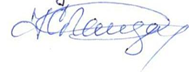  ___________Гайдар К.М.                                                                                                  подпись27.05.2024 г.РАБОЧАЯ ПРОГРАММА УЧЕБНОЙ ДИСЦИПЛИНЫ
	Б1.В.10 Психогенетика	
Код и наименование дисциплины в соответствии с Учебным планом1. Код и наименование направления подготовки:37.03.01 Психология______________________________________________________Профиль подготовки: Диагностическая и коррекционно-профилактическая деятельность психолога в социальной сфереКвалификация выпускника: бакалавр___________________________________Форма обучения: очная	__Кафедра, отвечающая за реализацию дисциплины: общей и социальной психологии факультета философии и психологииСоставители программы: Тимофеева Ольга Валерьевна, канд. психол. наук, доцент	ФИО, ученая степень, ученое званиеРекомендована: научно-методическим советом факультета философии и психологии, протокол № 1400-05 от 29.05.2024_____________________________	наименование рекомендующей структуры, дата, номер протоколаУчебный год: 2025/2026Цели и задачи учебной дисциплины:Целью освоения учебной дисциплины является:формирование у обучающихся систематизированных научных представлений о соотношении наследственных и средовых факторов в индивидуальных различиях людей.Задачи учебной дисциплины:усвоение обучающимися основных научных положений психогенетики, интеграции знаний психологии и общей генетики;изучение методологического аппарата данной отрасли знаний, в том числе основных положений общей генетики;формирование представлений у будущих психологов об особенностях применения методов психогенетики при изучении роли наследственных и средовых факторов в вариативности признака в популяции;анализ эмпирического материала психогенетики:	исследованийпсихофизиологических, психологических характеристик; вклада психогенетики в исследование процесса развития.Место учебной дисциплины в структуре ОПОП:Учебная дисциплина «Психогенетика» относится к части, формируемой участниками образовательных отношений, Блока 1.Приступая к изучению данной дисциплины, обучающимся необходимо иметь теоретическую подготовку по общей психологии, психологии здоровья. У обучающихся должны быть сформированы элементы следующих компетенций:способность осуществлять научное исследование в сфере профессиональной деятельности на основе современной методологии (ОПК-1) - в части знаний основных положений и методологических основ общепсихологических теорий и концепций, истории их становления и современного состояния; умений осуществлять сопоставительный анализ общепсихологических теорий и концепций, выделять и воспроизводить их базовые положения, применять их для объяснения специфики психики человека и психологических особенностей его личности; владений навыками анализа становления и развития общепсихологических теорий и концепций, применения знаний общей психологии для исследования и интерпретации психических и личностных проявлений человека;способность интегрировать в решение профессиональнопсихологических задач теоретические представления и методы исследования физиологических основ психической деятельности человека (ПК-5) - в части знаний основ физического, психологического, психического и социального здоровья, в том числе в онтогенезе, методы их исследования, областей практического применения знаний психологии здоровья в решении профессионально-психологических задач; умений при планировании решения профессионально-психологических задач учитывать знания о физическом, психическом, психологическом и социальном здоровье человека.Учебная дисциплина «Психогенетика» является предшествующей для следующих дисциплин: «Психология семьи», «Перинатальная психология», «Психология девиантного поведения».Планируемые результаты обучения по дисциплине (знания, умения, навыки), соотнесенные с планируемыми результатами освоения образовательной программы (компетенциями выпускников):Объем дисциплины в зачетных единицах/часах (в соответствии с учебным планом) — 2 ЗЕТ / 72 часаФорма промежуточной аттестации (зачет/экзамен) - зачет.Трудоемкость по видам учебной работы:Содержание разделов дисциплиныТемы (разделы) дисциплины и виды занятийМетодические указания для обучающихся по освоению дисциплиныОсвоение дисциплины предполагает не только обязательное посещение обучающимся аудиторных занятий (лекций и практических занятий) и активную работу на них, 8 часов групповых консультаций, но и самостоятельную учебную деятельность, на которую отводится 14 часов в семестре.Самостоятельная учебная деятельность обучающихся по дисциплине «Психогенетика» предполагает изучение рекомендуемой преподавателем литературы по вопросам семинарских и практических занятий (приведены выше), самостоятельное освоение понятийного аппарата и подготовку к текущим аттестациям (выполнению контрольных работ) (примеры см. ниже).Вопросы семинарских и практических занятий обсуждаются на занятиях в виде устного опроса - индивидуального и фронтального. При подготовке к семинарским и практическим занятиям обучающимся важно помнить, что их задача, отвечая на основные вопросы плана занятия и дополнительные вопросы преподавателя, показать свои знания и кругозор, умение логически построить ответ, владение монологической речью и иные коммуникативные навыки, умение отстаивать свою профессиональную позицию. В ходе устного опроса выявляются детали, которые по каким-то причинам оказались недостаточно осмысленными студентами в ходе учебных занятий. Тем самым опрос выполняет важнейшие обучающую, развивающую и корректирующую функции, позволяет студентам учесть недоработки и избежать их при подготовке к зачету.Самостоятельное освоение понятийного аппарата требует от студента нахождения и усвоения определений ключевых понятий изучаемой темы (рекомендуются преподавателем к семинарским и практическим занятиям). Для этого целесообразно использовать как конспекты лекций, так и обращение к психологическим словарям.Все выполняемые обучающимися самостоятельно задания (выполнение контрольных работ) подлежат последующей проверке преподавателем для получения зачета.Перечень основной и дополнительной литературы, ресурсов интернет, необходимых для освоения дисциплиныа) основная литература:б) дополнительная литература:в) информационные электронно-образовательные ресурсы:Перечень учебно-методического обеспечения для самостоятельной работыИнформационные технологии, используемые для реализации учебной дисциплины, включая программное обеспечение и информационносправочные системыПри реализации дисциплины используются следующие образовательные технологии: логическое построение дисциплины, установление межпредметных связей, обозначение теоретического и практического компонентов в учебном материале, актуализация личного и учебно-профессионального опыта обучающихся. Применяются разные типы лекций (вводная, обзорная, информационная, проблемная), практических занятий (проблемные, дискуссионные, занятия-практикумы и др.). На занятиях используются следующие интерактивные формы: групповое обсуждение, метод case-stady (анализ и решение профессиональных ситуационных задач), работа в микрогруппах.Применяются электронное обучение и дистанционные образовательные технологии в части освоения материала лекционных, практических занятий, самостоятельной работы по отдельным разделам дисциплины, прохождения текущей и промежуточной аттестации. В частности, обучающиеся используют электронные ресурсы портала «Электронный университет ВГУ» - Moodle:URL:http://www.edu.vsu.ru/, а именно электронный курс «Психогенетика». - URL:https://edu.vsu.ru/course/view.php?id=8250.Для реализации учебной дисциплины используются следующие информационные технологии, включая программное обеспечение и информационно-справочные системы:Аппаратно-программный	психодиагностический	комплекс«Мультипсихометр». Контракт № 3010-07/44-20 от 29.06.2020 с ООО «РУССКИЙ ИНТЕГРАТОР» (Воронеж); бессрочный.Программный комплекс «Psychometric Expert-9 Practic+ версии» на CD (дистрибутив) (на 15 пользователей). Контракт № 3010-07/41-20 от 23.06.2020 с ООО	«РУССКИЙ	ИНТЕГРАТОР»	(Воронеж),	неисключительные(пользовательские) лицензионные права, бессрочная лицензия.Прикладной пакет программ статистического анализа данных (начального уровня) Statistica Basic Academic 13.0 for Windows Ru (локальная версия на 15 пользователей). Контракт № 3010-07/41-20 от 23.06.2020 с ООО «РУССКИЙ ИНТЕГРАТОР» (Воронеж), бессрочная лицензия для локальной установки.Прикладной пакет программ статистического анализа данных (углубленного уровня) Statistica Ultimate Academic 13.0 for Windows Ru (локальная версия на 11 пользователей). Контракт № 3010-07/41-20 от 23.06.2020 с ООО «РУССКИЙ ИНТЕГРАТОР» (Воронеж), бессрочная лицензия для локальной установки.Неисключительная лицензия на ПО Microsoft Office ProPlus 2019 RUS OLP NL Acdmc. Договор №3010-16/24-19 от 01.04.2019 с ООО «БалансСофт Проекты» (Ульяновск); бессрочный.WinPro 8 RUS Upgrd OLP NL Acdm. Договор №3010-07/37-14 от 18.03.2014 с ООО «Перемена» (Воронеж); бессрочная лицензия.Программы для ЭВМ МойОфис Частное Облако. Лицензия Корпоративная на пользователя для образовательных организаций. Договор №3010-15/972-18 от 08.11.2018 с АО «СофтЛайн Трейд» (Москва); лицензия бессрочная.Справочная правовая система «Консультант Плюс» для образования, версия сетевая. Договор о сотрудничестве №14-2000/RD от 10.04.2000 с АО ИК «Информсвязь-Черноземье» (Воронеж); бессрочный.Справочная правовая система «Гарант - Образование», версия сетевая. Договор о сотрудничестве №4309/03/20 от 02.03.2020 с ООО «Гарант-Сервис» (Воронеж); бессрочный.Материально-техническое обеспечение дисциплиныМультимедийная аудитория для проведения занятий лекционного и семинарского типов, текущего контроля и промежуточной аттестации, помещение для хранения и профилактического обслуживания учебного оборудования (г. Воронеж, проспект Революции, д. 24, ауд. 312): специализированная мебель, мобильный комплекс интерактивного презентационного оборудования с дистанционным управлением IQBoard DVT TN082	82"/, проектор VPL-EX435/STWP-06/1/, ноутбук HP Probook 450 G6.Лаборатория практической психологии для проведения занятий семинарского типа, помещение для хранения и профилактического обслуживания учебного оборудования (г. Воронеж, проспект Революции, д. 24, ауд. 307/4): специализированная мебель, профессиональный компьютерный полиграф (ПКП)«Диана-04» в базовой комплектации с креслом для полиграфического обследования СКО-02; оборудование для проведения психодиагностического исследования - программный комплекс «Psychometric Expert-9 Practic+ версии»; аппаратно-программный психодиагностический комплекс «Мультипсихометр»; компьютерные психодиагностические методики (Методика экспресс-диагностики Мороз, Методика экспресс-диагностики Сигнал, Психосемантическая диагностика скрытой мотивации (ПДСМ), Ко-терапевтическая система Келли-98, Комплексная социально-психологическая диагностика группы и др.), устройство психофизиологического	тестирования	«Психофизиолог»	УПФТ-1/30-«Психофизиолог», комплект для комплексной аудиовизуальной стимуляции «Профессиональный», аппарат психоэмоциональной коррекции АПЭК-6, цветодинамический проектор «Плазма-250», аппарат аудиовизуальной стимуляции типа «Voyager», прибор биологической обратной связи «Релана»; 1 компьютер Intel Celeron CPU; ноутбук Dell Inspiration, ноутбук ASUS X51RL, ноутбук HP Probook 450 G6; принтер HP Laser Jet 1300; сканер Hewlett Packard, экран для проектора.Компьютерный класс (кабинет информационных технологий №	1) дляпроведения индивидуальных и групповых консультаций, аудитория для самостоятельной работы, помещение для хранения и профилактического обслуживания учебного оборудования (г. Воронеж, проспект Революции, д. 24, ауд. 301/1): специализированная мебель, 11 компьютеров (CORE I5-8400 / B365M PRO4 / DDR4 8GB / SSD 480GB / DVI / HDMI / VGA / 450Вт / Win10pro / GW2480), интерактивная панель Lumien, 65", МФУ лазерное HP LaserJet Pro M28w(W2G55A).Оценочные средства для проведения текущей и промежуточной аттестацииПорядок оценки освоения обучающимися учебного материала определяется содержанием следующих разделов дисциплины:Типовые оценочные средства и методические материалы, определяющие процедуры оценивания20.1 Текущий контроль успеваемостиКонтроль успеваемости по дисциплине осуществляется с помощью следующих оценочных средств: контрольных работ.Комплект заданий для контрольной работы № 1Темы: «Общее введение в психогенетику», «Основы современной генетики», «Методы современной психогенетики», «Количественные методы психогенетики»Вариант 1Дать определения следующим понятиям:	наследственность,наследуемость, общесемейная средовая компонента, индивидуальная средовая компонента, генотип-средовая ковариация, ассортативность брака.Раскройте содержание метода контрастных групп. Его роль в изучении происхождения индивидуальных различий. Ограничения применения метода.Вариант 21. Дать определения следующим понятиям:	наследственность,наследуемость, общесемейная средовая компонента, индивидуальная средовая компонента, генотип-средовая ковариация, ассортативность брака.2. Раскройте содержание метода приёмных детей. Его роль в изучении происхождения индивидуальных различий. Ограничения применения метода.Вариант 31. Дать определения следующим понятиям:	наследственность,наследуемость, общесемейная средовая компонента, индивидуальная средовая компонента, генотип-средовая ковариация, ассортативность брака.2. Раскройте содержание популяционного метода. Его роль в изучении происхождения индивидуальных различий. Ограничения применения метода.Вариант 41. Дать определения следующим понятиям:	наследственность,наследуемость, общесемейная средовая компонента, индивидуальная средовая компонента, генотип-средовая ковариация, ассортативность брака.2. Раскройте содержание генеалогического метода. Его роль в изучении происхождения индивидуальных различий. Ограничения применения метода.Вариант 51. Дать определения следующим понятиям:	наследственность,наследуемость, общесемейная средовая компонента, индивидуальная средовая компонента, генотип-средовая ковариация, ассортативность брака.2. Раскройте содержание метода контрольного близнеца. Его роль в изучении происхождения индивидуальных различий. Ограничения применения метода.Вариант 61. Дать определения следующим понятиям:	наследственность,наследуемость, общесемейная средовая компонента, индивидуальная средовая компонента, генотип-средовая ковариация, ассортативность брака.2. Раскройте содержание метода семей близнецов. Его роль в изучении происхождения индивидуальных различий. Ограничения применения метода.Комплект заданий для контрольной работы № 2Темы:	«Генетические и средовые детерминанты в межиндивидуальнойвариативности психофизиологических функций», «Роль генетических и средовых факторов в развитии психологических признаков», «Развитие как предмет психогенетики», «Генотип-средовые соотношения в индивидуальном развитии», «Генотип и среда в возникновении психических нарушений»Вариант 1Дайте определения следующим понятиям: генетические корреляции, генетическое изменение, нормативное и индивидуальное развитие, видоспецифическая и индивидуальная части генотипа.Наследственность и среда в межиндивидуальной вариативности электроэнцефалограммы.Проведите сравнительный анализ модели эпигенетического ландшафта К. Уоддингтона и эпигенетической концепции Дж. Брауна.Вариант 2Дайте определения следующим понятиям: генетические корреляции, генетическое изменение, нормативное и индивидуальное развитие, видоспецифическая и индивидуальная части генотипа.Генетические и средовые детерминанты в межиндивидуальной вариативности вызванных потенциалов.Проведите сравнительный анализ модели эпигенетического ландшафта К. Уоддингтона и идей о «закрытых» и «открытых» генетических программах Э. Майера.Вариант 3Дайте определения следующим понятиям: генетические корреляции, генетическое изменение, нормативное и индивидуальное развитие, видоспецифическая и индивидуальная части генотипа.Генетические и средовые детерминанты межиндивидульной изменчивости темперамента.Проведите сравнительный анализ эпигенетической концепцииДж. Брауна и идей о «закрытых» и «открытых» генетических программах Э. Майера.Вариант 4Дайте определения следующим понятиям: генетические корреляции, генетическое изменение, нормативное и индивидуальное развитие, видоспецифическая и индивидуальная части генотипа.Генетические и средовые детерминанты вариативности интеллекта.Известно, что у пожилых роль генотипических факторов в разнообразии людей по личностным чертам несколько снижается в сравнении со взрослостью. Объясните, с чем это может быть связано. Какова роль общей и индивидуальной среды в вариативности личностных особенностей у пожилых?Вариант 5Дайте определения следующим понятиям: генетические корреляции, генетическое изменение, нормативное и индивидуальное развитие, видоспецифическая и индивидуальная части генотипа.Генетические и средовые детерминанты межиндивидуальной вариативности личностной сферы.Раскройте на примерах содержание «Модели В» Р. Пломина, отражающей проявление дух переменных - наследуемости и степени генетической общности.Вариант 6Дайте определения следующим понятиям: генетические корреляции, генетическое изменение, нормативное и индивидуальное развитие, видоспецифическая и индивидуальная части генотипа.Наследственность и среда в межиндивидуальной вариативности кретивности.Объясните, почему влияние генотипа на вариативность вызванных потенциалов наиболее отчетлива в подростковом возрасте по сравнению с младшими школьниками. Каковы генетические корреляции зрительных вызванных потенциалов у подростков и детей более ранних периодов?Описание технологии проведения.Текущие аттестации проводятся в соответствии с Положением о текущей аттестации обучающихся по программам высшего образования Воронежского государственного университета - в форме выполнения контрольных работ. Критерии оценивания приведены ниже. Контрольные работы выполняются самостоятельно во время аудиторных занятий с последующей проверкой преподавателем.Результаты текущих	аттестаций	учитываются преподавателем припроведении промежуточной аттестаций (зачета).В условиях применения электронного обучения и дистанционных образовательных	технологий все выполняемые контрольные работыобучающиеся вывешивают для проверки в личных кабинетах в электронном курсе «Психогенетика». - URL:https://edu.vsu.ru/course/view.php?id=8250 (портал «Электронный университет ВГУ». - Moodle:URL:http://www.edu.vsu.ru/).Требования к выполнению заданий (шкалы и критерии оценивания).Критерии оценки компетенций (результатов обучения) при текущей аттестации (выполнении контрольных работ):- оценка «отлично» выставляется, если не менее чем на четыре пятых всех заданий контрольной работы даны правильные, полные и глубокие ответы, раскрывающие уверенное знание студентом понятий, законов, закономерностей, принципов, фактов, содержащихся в конкретных материалах по теме; высокую сформированность у него аналитико-синтетических операций и их успешное применение при изложении изучаемого материала; умение использовать теоретические знания при трактовке и объяснении практических ситуаций, а также представлять собственную профессиональную позицию;оценка «хорошо» выставляется, если не менее чем на две трети всех заданий контрольной работы даны правильные, полные и глубокие ответы, раскрывающие достаточное знание студентом понятий, законов, закономерностей, принципов, фактов, содержащихся в конкретных материалах по теме; хорошую сформированность у него аналитико-синтетических операций и в целом их адекватное применение при изложении изучаемого материала; хорошо или недостаточно сформированное умение использовать теоретические знания при трактовке и объяснении практических ситуаций, а также недостаточную ясность собственной профессиональной позиции;оценка «удовлетворительно» выставляется, если правильно выполнено не менее половины всех заданий контрольной работы, при этом допускается недостаточная полнота и глубина ответов, в которых студентом продемонстрирован необходимый минимум знаний понятий, законов, закономерностей, принципов, фактов, содержащихся в конкретных материалах по теме; слабая сформированность у него аналитико-синтетических операций, затруднения в их применении при изложении изучаемого материала; фрагментарное использование теоретических знаний при трактовке и объяснении практических ситуаций, несформированность собственной профессиональной позиции;оценка «неудовлетворительно» выставляется, если с минимально необходимым уровнем решения выполнено менее половины всех заданий контрольной работы, ответы демонстрируют незнание или поверхностное знание студентов понятий, законов, закономерностей, принципов, фактов, содержащихся в конкретных материалах по теме; несформированность у него аналитикосинтетических операций; неумение использовать теоретические знания при трактовке и объяснении практических ситуаций, несформированность собственной профессиональной позиции.Количественная шкала оценок:оценка «отлично» выставляется, если безошибочно выполнено не менее 80% заданий контрольной работы, качество решения которых соответствует критерию оценки «отлично»;оценка «хорошо» выставляется, если безошибочно выполнено не менее 66% и не более 79% заданий контрольной работы, качество решения которых соответствует критериям оценки «отлично» или «хорошо»;оценка «удовлетворительно» выставляется, если безошибочно выполнено не менее 50% и не более 65% заданий контрольной работы, качество решения которых соответствует критериям оценки «хорошо» или «удовлетворительно»;оценка «неудовлетворительно» выставляется, если безошибочно выполнено менее 50% заданий контрольной работы, качество решения которых соответствует	критериям	оценки	«удовлетворительно»	или«неудовлетворительно».20.2 Промежуточная аттестацияПромежуточная аттестация по дисциплине в 3 семестре (зачет) проводится на основе результатов текущих аттестаций. Для тех обучающихся, которым нет возможности выставить зачет по результатам текущих аттестаций в семестре (в связи с их невыполнением / неудовлетворительным выполнением)промежуточная аттестация осуществляется с помощью следующих оценочных средств: теоретических вопросов.Описание технологии проведенияПромежуточные аттестации проводятся в соответствии с Положением о промежуточной аттестации обучающихся по программам высшего образования. В контрольно-измерительные материалы включаются два теоретических вопроса, позволяющих оценить уровень полученных знаний, умений, навыков.В условиях применения электронного обучения и дистанционных образовательных технологий зачет / экзамен проводится в форме компьютерного тестирования (с использованием портала «Электронный университет ВГУ» - Moodle:URL:http://www.edu.vsu.ru/, электронный курс «Психогенетика». - URL:https://edu.vsu.ru/course/view.php?id=8250). При этом перечень вопросов к зачету не меняется. В этом случае контрольно-измерительные материалы промежуточной аттестации включают в себя тестовые задания закрытого типа с единичным выбором (один правильный ответ) и индивидуальное письменное задание.Пример (для зачета в 3 семестре):Тест.Какой показатель используется в психогенетике для оценки доли генетической составляющей в фенотипической дисперсии признака?показатель повторяемости;показатель наследственности;показатель наследуемости;показатель надежности....Если вычисление коэффициента наследуемости основано на определении сходства между полубратьями и полусестрами (полусибсами), то формула имеет вид:h2 = 2 r;h2 = 4 r;h2 = 2 (гМЗ - гДЗ);h2= r (M3)2. Индивидуальное письменное задание. Известно, что у пожилых роль генотипических факторов в разнообразии людей по личностным чертам несколько снижается в сравнении со взрослостью. Объясните, с чем это может быть связано. Какова роль общей и индивидуальной среды в вариативности личностных особенностей у пожилых?Требования к выполнению заданий (шкалы и критерии оценивания).Для оценивания результатов обучения на зачете используются следующие показатели:знание категориального аппарата, методологических принципов, основных направления, проблемы и феноменологии психогенетики, используемых в ней методов, областей практического применения знаний психогенетики; психологических закономерностей и механизмов функционирования и развития психики, роли наследственных и средовых факторов в индивидуальных различиях на уровнях индивида, личности и индивидуальности, типов аномального развития человека;умение анализировать, объяснять и интерпретировать с позиций психологических теорий и концепций закономерности функционирования и развития психики, ее индивидуальные особенности в норме и при аномальном генезе;владение навыками применения знаний психогенетики для объективного психологического объяснения и интерпретации индивидуально-психологических и личностных особенностей человека, его психологических проблем.Для оценивания результатов обучения на зачете используется шкала: «зачтено», «не зачтено».Соотношение показателей, критериев и шкалы оценивания результатов обучения:Для оценивания результатов обучения на зачете, проводимом в форме компьютерного тестирования, используется шкала: «зачтено», «не зачтено». 	Соотношение критериев и шкалы оценивания результатов обучения:	20.3 Фонд оценочных средств сформированности компетенций студентов, рекомендуемый для проведения диагностических работПК-1 Способен использовать теоретические знания по различным отраслям психологии в реализации профессиональной деятельности психолога в социальной сфереПК-1.1 Выявляет роль теоретических знаний по различным отраслям психологии для постановки и решения профессиональных задач Знать: категориальный аппарат, методологические принципы, основные направления, проблемы и феноменологии психогенетики, используемые в ней методы, области практического применения знаний психогенетики; Уметь: анализировать, объяснять и интерпретировать с позиции психогенетики результаты эмпирических исследований роли генотипа и среды в популяционной изменчивости признака.Владеть: навыками применения знаний психогенетики для постановки и решения профессиональных задачПеречень заданий для оценки сформированности индикатора компетенции ПК-1.1:1) закрытые задания (тестовые, средний уровень сложности):1. Предметом психогенетики является:1) изучение роли наследственности и среды в возникновении индивидуальных психологических особенностей человека;2) изучение роли наследственных и средовых факторов в возникновении межиндивидуальных различий по психологическим и психофизиологическим признакам;3) изучение роли биологических и социальных факторов в развитии психики.2. Сложнее выделить преобладающую роль наследственных или средовых факторов в изменчивости признака в популяции с помощью метода:1) генеалогического;2) приемных детей;3) контрастных групп.2) открытые задания (тестовые, повышенный уровень сложности):1. При проведении исследования роли генотипа и среды в популяционной изменчивости интеллекта у пожилых людей с помощью метода контрастных групп были констатированы высокие значения корреляции в группе монозиготных близнецов. При этом внутрипарные сходства дизиготных близнецов были значимо ниже. На основе полученных данных мы можем констатировать преобладающую роль генетических или средовых факторов в популяционной изменчивости интеллекта в пожилом возрасте?Ответ: в связи с большим внутрипарным сходством монозиготных близнецов в сравнении с дизиготными близнецами мы можем констатировать преобладающую роль генетических факторов в популяционной изменчивости интеллекта в пожилом возрасте.3) открытые задания (мини-кейсы, средний уровень сложности):1. Известно, что роль общей среды имеет большее значение в межиндивидуальной изменчивости академических достижений при интеллектуальном неблагополучии, а роль индивидуальной среды, наоборот, имеет большое значение в  межиндивидуальной изменчивости академических достижений при интеллектуальном благополучии. На основе этих данных какие рекомендации вы предложили бы учителям вспомогательных школ (дети с диагнозом олигофрения) и СОШ, лицеев и гимназий в реализации образовательных программ?Ответ: Учителям вспомогательных школ рекомендуется разработать одну эффективную программу (общую для всех учеников), которая выступит базовой для развития академических достижений детей с диагнозом олигофрения. Учителям СОШ, лицеев и гимназий рекомендуется при развитии академических достижений учитывать индивидуальные особенности детей и подбирать наиболее подходящие для них (индивидуальные) программы и методы обучения.ПК-1.2 Отбирает теоретические знания по различным отраслям психологии для их использования в профессиональной деятельности психолога в социальной сфере Знать: психологические закономерности и механизмы функционирования и развития психики, роль наследственных и средовых факторов в индивидуальных различиях на уровнях индивида, личности и индивидуальности, типов аномального развития человекаУметь: отбирать теоретические знания по психогенетике для реализации научных и прикладных задач в социальной сфереВладеть: навыками применения знаний психогенетики для объективного психологического объяснения и интерпретации индивидуально-психологических и личностных особенностей человека, его психологических проблемПеречень заданий для оценки сформированности индикатора компетенции ПК-1.2:1) закрытые задания (тестовые, средний уровень сложности):1. Высокий показатель наследуемости означает:1) неизменность признака у индивида;2) зависимость разнообразия признака в популяции в основном от генетического разнообразия индивидов;3) зависимость выраженности признака от генотипа индивида.2. Одной из основных проблем при становлении самосознания у близнецов является преодоление:1) симбиотической связи с родителями;2) трудностей в общении с окружающими;3) симбиотической связи друг с другом.2) открытые задания (тестовые, повышенный уровень сложности):1. С помощью какого метода психогенетики можно изучить ассортативность брака?Ответ: С помощью метода семей близнецов.3) открытые задания (мини-кейсы, средний уровень сложности):1. В частной школе одной из целей выступает развитие креативности учащихся. Для привлечения контингента администрация столкнулась с необходимостью научного психологического обоснования того, что с творческими способностями, креативностью не рождаются, их можно формировать. На какие знания психогенетики можно опираться в решении поставленной задачи? Ответ: При подсчете среднего внутрипарного сходства МЗ и ДЗ близнецов по 11 показателям креативности установлено, что генотип обусловливает не более четверти дисперсии этих показателей: среднее внутрипарное сходство оказалось равно 0,57 у МЗ близнецов и 0,44 – у ДЗ близнецов; соответственно, показатель наследуемости равен 0,26.Аналогичные результаты были получены и при обобщении данных 10 исследований дивергентного мышления: внутрипарные корреляции МЗ и ДЗ близнецов, вычисленные при этом обобщении, равнялись соответственно 0,61 и 0,50, что позволяет заключить, что генотип определяет 22% дисперсии показателей дивергентного мышления.Невысокий уровень генетической обусловленности индивидуальных различий, относящихся к креативности и дивергентному мышлению, указывает на то, что формирование творческих способностей человека в значительной степени связано со средовыми особенностями развития.Критерии и шкалы оценивания заданий ФОС:Для оценивания выполнения заданий используется балльная шкала:1) закрытые задания (тестовые, средний уровень сложности):1 балл – указан верный ответ;0 баллов – указан неверный ответ (полностью или частично неверный).2) открытые задания (тестовые, повышенный уровень сложности):2 балла – указан верный ответ;0 баллов – указан неверный ответ (полностью или частично неверный).3) открытые задания (мини-кейсы, средний уровень сложности):5 баллов – задание выполнено верно (получен правильный ответ, обоснован (аргументирован) ход выполнения (при необходимости));2 балла – выполнение задания содержит незначительные ошибки, но приведен правильный ход рассуждений, или получен верный ответ, но отсутствует обоснование хода его выполнения (если оно было необходимым), или задание выполнено не полностью, но получены промежуточные (частичные) результаты, отражающие правильность хода выполнения задания, или, в случае если задание состоит из выполнения нескольких подзаданий, верно выполнено 50% таких подзаданий;0 баллов – задание не выполнено или выполнено неверно (получен неправильный ответ, ход выполнения ошибочен или содержит грубые ошибки).Задания раздела 20.3 рекомендуются к использованию при проведении диагностических работ с целью оценки остаточных результатов освоения данной дисциплины (знаний, умений, навыков).КодНазвание компетенцииКод(ы)Индикатор(ы)Планируемые результаты обученияПК-1Способен использовать теоретические знания	поразличным отраслям психологии	вреализации профессиональ ной деятельности психологаПК-1.1ПК-1.2Выявляет	рольтеоретических знаний	поразличным отраслям психологии	дляпостановки	ирешения профессиональны х задачОтбирает теоретические знания	поразличным отраслям психологии для их использования	впрофессиональной деятельности психолога	всоциальной сфереЗнать: категориальный аппарат, методологические принципы, основные направления, проблемы и феноменологии психогенетики, используемые в ней методы, области практического применения знаний психогенетики; психологические закономерности и механизмы функционирования и развития психики, роль наследственных и средовых факторов в индивидуальных различиях на уровнях индивида, личности и индивидуальности, типов аномального развития человекаУметь: анализировать, объяснять и интерпретировать	с	позицийпсихологических теорий и концепций закономерности функционирования и развития психики, ее индивидуальные особенности	в	норме	и	прианомальном генезеВладеть:	навыками	применениязнаний	психогенетики	дляобъективного	психологическогообъяснения	и	интерпретациииндивидуально-психологических	иличностных особенностей человека, его психологических проблемВид учебной работыВид учебной работыТрудоемкостьТрудоемкостьТрудоемкостьТрудоемкостьВид учебной работыВид учебной работыВсегоПо семестрамПо семестрамПо семестрамВид учебной работыВид учебной работыВсего3 семестрАудиторная работаАудиторная работа5858в том числе:лекции1616в том числе:практические3434в том числе:лабораторные00в том числе:групповые консультации88Самостоятельная работаСамостоятельная работа1414в том числе:курсовая работав том числе:курсовая работа00Форма промежуточной аттестации (зачет - час.)Форма промежуточной аттестации (зачет - час.)00Итого:Итого:7272п/пНаименование раздела дисциплиныСодержание раздела дисциплиныРеализация раздела дисциплины спомощью онлайн-курса, ЭУМК1. Лекции1. Лекции1. Лекции1. Лекции1.1Общее	введение	впсихогенетикуПредмет психогенетики. Развитие как предмет психогенетики. Онтогенетика.Методологические	проблемыпсихогенетики.История психогенетики.Moodle URL:https://edu .vsu.ru/course/ view.php?id=82 501.3Методы	современнойпсихогенетикиПопуляционный метод.Генеалогический метод.Метод приемных детей.Близнецовый метод.Moodle URL:https://edu .vsu.ru/course/ view.php?id=82 501.4Количественные методы психогенетикиФенотипическая структура популяции.Компоненты	генетической	структурыпопуляции. Генотипическое значение.Компоненты средовой изменчивости.Взаимодействие	генотипа	и	среды.Генотип-средовая ковариация.Показатель	наследуемости	и	егоособенности.Moodle URL:https://edu .vsu.ru/course/ view.php?id=82 501.5Генетические	исредовые детерминанты в	межиндивидуальнойвариативности психофизиологических функцийВызванные потенциалы.Потенциалы	мозга,	связанные	сдвижением.Условная негативная волна.Генотип	и	среда	в	вариативностидвигательных характеристик.Исследование	роли	генотипа	вформировании свойств нервной системы.Moodle URL:https://edu .vsu.ru/course/ view.php?id=82 501.6Роль	генетических	исредовых	факторов	вразвитии психологических признаков1.	Природа	межиндивидуальнойизменчивости темперамента.2.	Генотип-средовые	детерминантыличностной сферы.Moodle URL:https://edu .vsu.ru/course/ view.php?id=82 501.7Развитие	как предметпсихогенетикиЭкспериментальные показатели развития в психологии и психогенетике.Стабильность	и	преемственность	ввозрастной психологии и психогенетике.Методы	исследования	возрастныхизменений в психологии и психогенетике. Сравнительно-возрастной	и	лонгитюдныеметоды.	Особенности	применениялонгитюдного	метода	в	психогенетике(специфика выборки испытуемых и цели исследования).Основные	модели	индивидуальногоразвития.Moodle URL:https://edu .vsu.ru/course/ view.php?id=82 501.9Генотип	и	среда	ввозникновении психических нарушенийХромосомные заболевания.Моногенно	наследуемые	формыумственной отсталости.Клинически	очерченные	генетическиесиндромы с неясным ходом наследования.Клинически	недифференцированнаяолигофрения	(с	предположительнополигенным характером наследования).Moodle URL:https://edu .vsu.ru/course/ view.php?id=82 502. Практические занятия2. Практические занятия2. Практические занятия2. Практические занятия2.2Основы	современнойгенетикиОсновные	понятия	теориинаследственности.Законы Г. Менделя.Хромосомная теория наследственности.Молекулярные основы наследственности.Moodle URL:https://edu .vsu.ru/course/ view.php?id=82 505. Гены в хромосомах. Мутации.6.	Гены в популяциях. Закон Харди -Вайнберга.2.3Разновидности близнецового методаМетод контрастных групп.Метод разлученных близнецов.Метод контрольного близнеца.Метод семей близнецов.Метод близнецовой пары.Разрешающая способность близнецового метода в психогенетике.Moodle URL:https://edu .vsu.ru/course/ view.php?id=82 502.4Показатель наследуемости	и	егоособенностиНаследственность и наследуемость.Чувствительность	показателянаследуемости	к частотам	генотипов	впопуляции.Чувствительность	показателянаследуемости к среде.Вычисление показателя наследуемости.Moodle URL:https://edu .vsu.ru/course/ view.php?id=82 502.5Наследственность	исреда	вмежиндивидуальной вариативности электроэнцефалограмм ыЗначение изучения ЭЭГ в психогенетике.Электроэнцефалограмма покоя.ЭЭГ при различных функциональных состояниях.Moodle URL:https://edu .vsu.ru/course/ view.php?id=82 502.6Результаты исследований наследственных	исредовых детерминант в изменчивости психологических признаков	виндивидуальном развитии	(на	примерекогнитивных функций)Исследования	интеллекта	впсихогенетике.Академические достижения.Когнитивные способности.Когнитивные стили.Креативность.Нарушение способности к обучению.Moodle URL:https://edu .vsu.ru/course/ view.php?id=82 502.8Генотип-средовые соотношения	виндивидуальном развитииРазвитие как предмет психогенетики.Представления об онтогенезе в генетике развития.Нормативное	и	индивидуальное	вразвитии психологических признаков.Стабильность психологических признаков в онтогенезе.Понятие, методы и модели возрастной психогенетики.Moodle URL:https://edu .vsu.ru/course/ view.php?id=82 502.9Наследственные	исредовые детерминанты в	некоторых	формахдизонтогенезаГенетика шизофрении.Психические расстройства в онтогенезе.Органические поражения мозга.Химическая зависимость.Расстройства самоконтроля.Moodle URL:https://edu .vsu.ru/course/ view.php?id=82 50№ п/пНаименование темы (раздела) дисциплиныВиды занятий (часов)Виды занятий (часов)Виды занятий (часов)Виды занятий (часов)№ п/пНаименование темы (раздела) дисциплиныЛекцииПрактические занятияСамостоятельная работаВсего1Общее	введение	впсихогенетику40262Основы современной генетики04263Методы	современнойпсихогенетики24284Количественные	методыпсихогенетики24175Генетические и средовые детерминанты в межиндивидуальной2417вариативностипсихофизиологических функций6Роль генетических и средовых факторов	в	развитиипсихологических признаков262107Развитие	как	предметпсихогенетики20138Генотип-средовые соотношения в индивидуальном развитии06179Генотип и среда в возникновении психических нарушений26210Групповые консультации8888Контроль0000Итого:16341472№ п/пИсточник1Воробьева Е.В. Психогенетика общих способностей / Е.В. Воробьева. — Ростов-на-Дону : Изд-во	Южного	федерального	университета,	2011	-	222	с.	-	URL:http://biblioclub.ru/index.php?page=book&id=2410812Мандель Б.Р. Психогенетика. Иллюстрированное учебное пособие / Б.Р. Мандель. - Москва	:	Директ-Медиа,	2014.	-	322	с.	-	URL:http://biblioclub.ru/index.php?page=book&id=2350843Равич-Щербо И.В. Психогенетика / И.В. Равич-Щербо, Т.М. Марютина, Е.Л. Григоренко. - Москва : Аспект Пресс, 2008. - 448 с.№ п/пИсточник4Избранные лекции по психогенетике : учеб. пособие для вузов / сост. В.Н. Калаев, И.В. Игнатова.	-	Воронеж	:	ИПУ	ВГУ,	2013.	-	URL:	http://www.lib.vsu.ru/el i b/texts/m ethod/vsu/m13-143.pdf№ п/пИсточник5Ермаков В.А. Психогенетика. Учебно-методический комплекс / В.А. Ермаков. - Москва :Евразийский	открытый	институт,	2011.	-	134	с.	-	URL:http://biblioclub.ru/index.php?page=book&id=905336Калаев В. Н. Методы психогенетики : учеб. пособие для вузов / В. Н. Калаев. - Воронеж : ИПЦ	ВГУ,	2009.	-	74	с.	-	Библиогр.:	с.	74.	-URL:http://www.lib.vsu.ru/elib/texts/method/vsu/m09-10.pdf.7Тимофеева О. В. Психогенетика [Электронный ресурс] : учебная программа курса и планы семинарских занятий для вузов / О. В. Тимофеева ; Воронеж. гос. ун-т. - Электрон. текстовые дан. - Воронеж : ИПЦ ВГУ, 2009. - Свободный доступ из интрасети ВГУ. - Текстовый	файл.	-	Windows	2000;	Adobe	Acrobat	Reader.	-URL:http://www.lib.vsu.ru/elib/texts/method/vsu/m09-137.pdf.8Психология [Электронный ресурс] : Реферативный журнал: РЖ / ВИНИТИ. - М. : ВИНИТИ, 2002- . - В ЗНБ ВГУ с 2002 г. - ЭБ. - Ежемесячно.9Социальные и гуманитарные науки. Философия и социология : Библиогр. база данных. 1981-2021 гг. / ИНИОН РАН. - М., 2022. - (CD-ROM).10ЭБС «МЕДФАРМ». - URL:http://www.studmedlib.ru11ЭБС Университетская библиотека. - URL:http://biblioclub.ru12Электронный каталог Научной библиотеки Воронежского государственного университета. - URL:http://www.lib.vsu.ru.13Электронный курс «Психогенетика».	- URL:https://edu.vsu.ru/course/view.php?id=8250(портал «Электронный университет ВГУ». - Moodle:URL:http://www.edu.vsu.ru/)№ п/пИсточник1Равич-Щербо И.В. Психогенетика / И.В. Равич-Щербо, Т.М. Марютина, Е.Л. Григоренко. - Москва : Аспект Пресс, 2008. - 448 с.2Тимофеева О. В. Практикум по изучению индивидных, личностных и субъектных характеристик человека [Электронный ресурс] : учебно-методическое пособие для вузов / О. В. Тимофеева.	-	Воронеж	:	Издательский	дом	ВГУ,	2016.	-	85	с.https://lib.vsu.ru/elib/texts/method/vsu/m16-101.pdf.3Электронный курс «Психогенетика».	- URL:https://edu.vsu.ru/course/view.php?id=8250(портал «Электронный университет ВГУ». - Moodle:URL:http://www.edu.vsu.ru/)№ п/пНаименование раздела дисциплины (модуля)Компетен ция(и)Индикатор(ы) достижения компетенцииОценочные средства1Общее	введение	впсихогенетикуПК-1ПК-1.1ПК-1.2Контрольная работа № 12Основы	современнойгенетикиПК-1ПК-1.1ПК-1.2Контрольная работа № 13Методы	современнойпсихогенетикиПК-1ПК-1.1ПК-1.2Контрольная работа № 14Количественныеметоды психогенетикиПК-1ПК-1.1ПК-1.2Контрольная работа № 15Генетические	исредовые детерминанты	вмежиндивидуальной вариативности психофизиологических функцийПК-1ПК-1.1ПК-1.2Контрольная работа № 26Роль генетических и средовых факторов в развитии психологических признаковПК-1ПК-1.1ПК-1.2Контрольная работа № 27Развитие как предмет психогенетикиПК-1ПК-1.1ПК-1.2Контрольная работа № 28Генотип-средовыеПК-1ПК-1.1Контрольная работа № 2№ п/пНаименование раздела дисциплины (модуля)Компетен ция(и)Индикатор(ы) достижения компетенцииОценочные средствасоотношения	виндивидуальном развитииПК-1.29Генотип	и	среда	ввозникновении психических нарушенийПК-1ПК-1.1ПК-1.2Контрольная работа № 2Промежуточная аттестация форма контроля - зачетПромежуточная аттестация форма контроля - зачетПромежуточная аттестация форма контроля - зачетПромежуточная аттестация форма контроля - зачетПеречень теоретических вопросов№Вопросы к промежуточной аттестации (зачету)1Предмет психогенетики.2Методологические проблемы психогенетики.3История развития психогенетики в мировой науке.4История развития психогенетики в России.5Основные понятия теории наследственности.6Законы Г. Менделя.7Хромосомная теория наследственности.8Молекулярные основы наследственности.9Гены в хромосомах и популяциях.10Методы психогенетики.11Разновидности метода близнецов.12Проблемы применения близнецового метода.13Фенотипическая структура популяции.14Показатель наследуемости и его особенности.15Исследования интеллекта и академических достижений в психогенетике.16Специфика изучения когнитивных способностей и когнитивных стилей в психогенетике.17Специфика изучения креативности и проблемы нарушения способности к обучению в психогенетике.18Природа межиндивидуальной изменчивости темперамента.19Генотип-средовые детерминанты личностной сферы.20Наследственность и среда в межиндивидуальной вариативности ЭЭГ.21Генетические и средовые детерминанты вызванных потенциалов.22Генотип и среда в вариативности двигательных характеристик.23Развитие как предмет психогенетики.24Экспериментальные показатели развития в психологии и психогенетике.25Представления об онтогенезе в генетике развития.26Нормативное и индивидуальное в развитии психологических признаков.27Стабильность психологических признаков в онтогенезе.28Понятие, методы и модели возрастной психогенетики.29Основные модели индивидуального развития.30Генетика олигофрений. Группа хромосомных заболеваний.31Генетика олигофрений. Генетически моногибридно наследующиеся заболевания.32Генетика олигофрений. Клинически очерченные генетические синдромы с неясным ходом наследования.33Генетика олигофрений. Клинически недифференцированная олигофрения.34Генетика шизофрении.35Психические расстройства в онтогенезе.36Органические поражения мозга.37Химическая зависимость.38Расстройства самоконтроля.Критерии оценивания компетенцийУровень сформированно сти компетенцийШкала оценокПолное соответствие ответа обучающегося всем перечисленным показателям по каждому из вопросов контрольно-измерительного	материала.Продемонстрированы знания категориального аппарата, методологических принципов,	основных направления,Повышенный уровеньЗачтенопроблемы и феноменологии психогенетики, используемых в ней методов, областей практического применения знаний психогенетики; психологических закономерностей и механизмов функционирования и развития психики, роли	наследственных	и	средовых	факторов	виндивидуальных	различиях	на	уровнях	индивида,личности	и	индивидуальности,	типов	аномальногоразвития человека; умение анализировать, объяснять и интерпретировать с позиций психологических теорий и концепций закономерности функционирования и развития психики, ее индивидуальные особенности в норме и при аномальном генезе;	владение навыками применениязнаний психогенетики для объективного психологического объяснения	и	интерпретации	индивидуальнопсихологических и личностных особенностей человека, его психологических проблем.Несоответствие	ответа	обучающегося	одному	изперечисленных показателей	(к одному из вопросовконтрольно-измерительного материала) и правильный ответ на дополнительный вопрос в пределах программы. ИЛИНесоответствие ответа обучающегося любым двум из перечисленных показателей (либо двум к одному вопросу, либо	по	одному	к	каждому	вопросу	контрольноизмерительного материала) и правильные ответы на два дополнительных вопроса в пределах программы.В	ответе	на	основные	вопросы	контрольноизмерительного	материала	содержатся	отдельныепробелы	в	знаниях	категориального	аппарата,методологических принципов,	основных направления,проблемы и феноменологии психогенетики, используемых в ней методов, областей практического применения знаний психогенетики; психологических закономерностей и механизмов функционирования и развития психики, роли	наследственных	и	средовых	факторов	виндивидуальных	различиях	на	уровнях	индивида,личности	и	индивидуальности,	типов	аномальногоразвития человека; умение анализировать, объяснять и интерпретировать с позиций психологических теорий и концепций закономерности функционирования и развития психики, ее индивидуальные особенности в норме и при аномальном генезе; владение навыками применения знаний психогенетики для объективного психологического объяснения	и	интерпретации	индивидуальнопсихологических и личностных особенностей человека, его психологических проблем.Базовый уровеньЗачтеноНесоответствие ответа обучающегося любым двум из перечисленных показателей и неправильный ответ на дополнительный вопрос в пределах программы.ИЛИНесоответствие ответа обучающегося любым трем из перечисленных показателей (в различных комбинациях по отношению к вопросам контрольно-измерительного материала).В	ответе	на	основные	вопросы	контрольноизмерительного материала содержатся частичные знания категориального аппарата, методологических принципов, основных направления, проблемы и феноменологии психогенетики, используемых в ней методов, областей практического	применения	знаний	психогенетики;психологических	закономерностей	и	механизмовфункционирования	и	развития	психики,	ролинаследственных и средовых факторов в индивидуальныхПороговый уровеньЗачтеноразличиях	на	уровнях	индивида,	личности	ииндивидуальности, типов аномального развития человека; умение анализировать, объяснять и интерпретировать с позиций	психологических	теорий	и	концепцийзакономерности функционирования и развития психики, ее индивидуальные особенности в норме и при аномальном генезе;	владение	навыками	применения	знанийпсихогенетики	для	объективного	психологическогообъяснения	и	интерпретации	индивидуальнопсихологических и личностных особенностей человека, его психологических проблем.Несоответствие ответа обучающегося любым четырем из перечисленных показателей (в различных комбинациях по отношению	к	вопросам	контрольно-измерительногоматериала).В	ответе	на	основные	вопросы	контрольноизмерительного	материала	содержатся	отрывочныезнания	категориального	аппарата,	методологическихпринципов,	основных	направления,	проблемы	ифеноменологии	психогенетики,	используемых	в	нейметодов, областей практического применения знаний психогенетики;	психологических	закономерностей	имеханизмов функционирования и развития психики, роли наследственных и средовых факторов в индивидуальных различиях	на	уровнях	индивида,	личности	ииндивидуальности, типов аномального развития человека; умение анализировать, объяснять и интерпретировать с позиций	психологических	теорий	и	концепцийзакономерности функционирования и развития психики, ее индивидуальные особенности в норме и при аномальном генезе;	владение	навыками	применения	знанийпсихогенетики	для	объективного	психологическогообъяснения	и	интерпретации	индивидуальнопсихологических и личностных особенностей человека, его психологических проблем.—Не зачтеноКритерии оценивания компетенцийУровень сформированности компетенцийШкала оценок50—100% правильных ответовПовышенный уровень Базовый уровень Пороговый уровеньЗачтено0—49% правильных ответов—Не зачтено